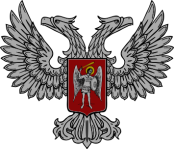 АДМИНИСТРАЦИЯ ГОРОДА ГОРЛОВКА РАСПОРЯЖЕНИЕ   главы администрации12  декабря 2017 г.	                                                           № 1067-р                                     г. ГорловкаО выдаче разрешенияна удаление зеленыхнасаждений	В соответствии с Порядком работы комиссии по обследованию и состоянию зеленых насаждений, утвержденным распоряжением главы администрации города Горловка от 29 июня 2015 года № 242-р (с изменениями от 14 ноября 2016 года          № 957-р, от 04 апреля 2017 года № 255-р, от 07 ноября 2017 года № 938-р), руководствуясь подпунктом 3.3.6 пункта 3.3 раздела 3 и пунктом 4.1. раздела 4 Положения об администрации города Горловка, утвержденного распоряжением главы администрации от 13 февраля 2015 года № 1-р,	1. Выдать разрешение на удаление зеленых насаждений юридическим лицам согласно приложению.	2. Рекомендовать юридическим лицам, которым выдано разрешение на удаление зеленых насаждений, озеленить соответствующую территорию.И.о. главы администрации                                                                     И.С. Приходько							    		    Приложение	                                                                                                                        к распоряжению главы                                                                                                                                                                         администрации города Горловка                                                                                                                                 от 12.12.2017 № 1067-р   Переченьюридических лиц, которым выдается разрешение на удаление зеленых насаждений2                                                                                               Продолжение приложенния3                                                                                               Продолжение приложенния4                                                                                               Продолжение приложеннияУправляющий делами администрации  администрации города Горловка                                                                                                             Н.Ю.Ботвина	Перечень юридических лиц, которым выдается разрешение на удаление зеленых насаждений, подготовлен управлением жилищно-коммунального хозяйства администрации г. Горловка.Начальник управления                                                        	                                                      Р.Г.Конев№ ппНазваниепредприятияКоличество зеленых на-саждений, подлежа-щих удале-ниюКоличество зеленых на-саждений, подлежащих санитарномуомоложениюКоличество зеленых на-саждений, остающихся на земель-ном участкеВосстанови-тельная стои-мость, руб.Место размещения зеленых насажденийПримечание123456781КП «Горловская типография»2дерева--без проведе-ния восстано-вительной стоимостиул. Горького, 50деревья сухие,аварийные 2ОСМД «Рассвет»3дерева--без проведе-ния восстано-вительной стоимостипросп. Победы, 110деревья сухие,аварийные 3ДОУ № 38 «Ласточка»2дерева2кустарника-80деревьев5кустарниковбез проведе-ния восстано-вительной стоимостиул. Комсомольская, 6деревья и кустарники сухие,аварийные 123456784ДОУ № 38 «Солнышко»1дерево-39 деревьевбез проведе-ния восстано-вительной стоимостиул. Лабузова, 7деревосухое, аварийное5ООО «Арника»1дерево--без проведе-ния восстано-вительной стоимостиул. Пересыпкина, 10деревосухое, аварийное6КП «Управляю-щая компания города Горлов-ка» (уч. № 10)4 дерева-943дерева без проведе-ния восстано-вительной стоимостиул. Курина, 13деревья сухие,аварийные 7Администрация Никитовского района2дерева--без проведе-ния восстано-вительной стоимостиул. Туполева, 20деревья сухие,аварийные8КП «Управляю-щая компания города Горлов-ка» (уч. № 5)2дерева-1917деревьевбез проведе-ния восстано-вительной стоимостибульв. Димитрова 38, 40деревья сухие,аварийные9КП «Управляю-щая компания города Горлов-ка» (уч. № 2)3дерева-6915 деревьевбез проведе-ния восстано-вительной стоимостиул. Чернышевского, 16, 18деревья сухие,аварийные1234567810Территориаль-ный центр соц-обслуживания Никитовского района2дерева-35деревьевбез проведе-ния восстано-вительной стоимостиул. Вознесенского, 27адеревьяфаутные, аварийные11Администрация Калининского района49деревьев--без проведе-ния восстано-вительной стоимостиул. Кореневского (парким. 50-летия ВЛКСМ)деревьясухие,аварийные12КП «Управляю-щая компания города Горлов-ка» (уч. № 2)2дерева-4190деревьевбез проведе-ния восстано-вительной стоимостиул. Валуйская, 7;ул. Адмиралтейская, 6деревья полусухие,фаутные13КП «Управляю-щая компания города Горлов-ка» (уч. № 6)15деревьев -1370деревьев без проведе-ния восстано-вительной стоимостипросп. Победы 52, 60, 66;ул. Пушкинская, 70, 76;ул. Герцена, 13деревьясухие,аварийные14КП «Управляю-щая компания города Горлов-ка» (уч. № 3)2дерева-4192деревабез проведе-ния восстано-вительной стоимостиул. Корчагина, 48;ул. Соколовского,32 деревьясухие,аварийные15ДОУ № 125 «Березка»3 дерева-65 деревьевбез проведе-ния восстано-вительной стоимостиптг Гольмовский,ул. Больничная, 23а деревьясухие,аварийные16Горбольница № 312 деревьев-474деревабез проведе-ния восстано-вительной стоимостиул. Политехническая, 39деревьясухие,аварийные1234567817ДОУ № 129«ладушки»18деревьев-124деревабез проведе-ния восстано-вительной стоимостиул. Минская, 65деревьясухие,аварийные18Централизован-ная библиотеч-ная система2дерева-6деревьевбез проведе-ния восстано-вительной стоимостипросп. Победы, 132а, 134адеревьясухие,аварийные19КП «Управляю-щая компания города Горлов-ка» (уч. № 14)16деревьев-2910деревьевбез проведе-ния восстано-вительной стоимостиул. Робсона, 16;ул. Варламова, 5;ул. Старобельская, 1;ул. Черняховского 68-70;ул. Вознесенского, 31-1; ул. 60 лет СССР, 37, 49;ул. Дубинина, 7;ул. Болотникова, 27деревьясухие,аварийные20Озеряновская сельская администрация64дерева--без проведе-ния восстано-вительной стоимостиул. Солнечногорскаядеревьясухие,аварийные